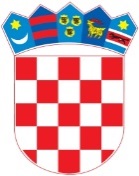 R E P U B L I K A    H R V A T S K AVUKOVARSKO-SRIJEMSKA ŽUPANIJA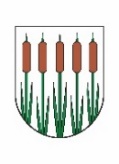 OPĆINSKI NAČELNIKKLASA: 024-03/24-02/03URBROJ: 2196-26-03-24-3Tompojevci, 26.06.2024.Na temelju odredbe članka 20. stavka 1. Zakona o zaštiti prijavitelja nepravilnosti (Narodne novine broj 46/22) i odredbi članka 17. i 18. Pravilnika o postupku unutarnjeg prijavljivanja nepravilnosti i postupku imenovanja povjerljive osobe i njezina zamjenika u Općini Tompojevci („Službeni vjesnik“ Vukovarsko-srijemske županije broj 07/24), Općinski načelnik Općine Tompojevci, dana 26. lipnja 2024. godine, donosiO D L U K Uo imenovanju povjerljive osobe i zamjenika povjerljive osobe za unutarnje prijavljivanje nepravilnostiČlanak 1.	Ovom Odlukom imenuju se povjerljiva osoba i zamjenik povjerljive osobe za unutarnje prijavljivanje nepravilnosti u Općini Tompojevci i to: Melita Bitunjac, povjerljiva osoba za unutarnje prijavljivanje nepravilnosti,Kata Cvitković,  zamjenik povjerljive osobe za unutarnje prijavljivanje nepravilnosti.Članak 2.	Povjerljiva osoba  i zamjenik povjerljive osobe za unutarnje prijavljivanje nepravilnosti u Općini Tompojevci imenuju  se na prijedlog Općinskog načelnika obzirom da nije zaprimljen niti jedan prijedlog za imenovanje upućen od  strane službenika i namještenika Općine Tompojevci,  u roku koji je propisan Pozivom za dostavu prijedloga za imenovanje.Članak 3.	Povjerljiva osoba i zamjenik povjerljive osobe imenuju se uz njihovu pisanu suglasnost.Članak 4.	Povjerljiva osoba za unutarnje prijavljivanje nepravilnosti je dužna: zaprimiti prijavu nepravilnosti i potvrditi primitak prijave u roku od sedam dana od dana primitka, bez odgode poduzeti radnje iz svoje nadležnosti potrebne za zaštitu prijavitelja nepravilnosti, poduzeti radnje radi ispitivanja nepravilnosti i dostaviti prijavitelju povratnu informaciju o prijavi u pravilu u roku od 30 dana, ali ne duljem od 90 dana od dana potvrde o primitku prijave ili ako potvrda nije poslana prijavitelju, nakon proteka sedam dana od dana podnošenja prijave, bez odgode prijavu o nepravilnosti proslijediti tijelima ovlaštenim na postupanje prema sadržaju prijave, ako nepravilnost nije riješena s poslodavcem,bez odgode pisanim putem obavijestiti prijavitelja nepravilnosti o ishodu ispitivanja prijave,pisanim putem izvijestiti nadležno tijelo za vanjsko prijavljivanje nepravilnosti o zaprimljenim prijavama i ishodu postupanja u roku od 30 dana od dana odlučivanja o prijavi, čuvati identitet prijavitelja nepravilnosti i podatke zaprimljene u prijavi od neovlaštenog otkrivanja odnosno objave drugim osobama, osim ako to nije suprotno posebnom zakonu pružiti jasne i lako dostupne informacije o postupcima za podnošenje prijave nadležnom tijelu za vanjsko prijavljivanje i, prema potrebi, institucijama, tijelima, uredima ili agencijama Europske unije nadležnim za postupanje po sadržaju prijave nepravilnosti. Članak 5.	Povjerljiva osoba i  njezin zamjenik moraju svoje dužnosti obavljati zakonito i savjesno i ne smiju zlouporabiti svoje ovlasti na štetu prijavitelja nepravilnosti.Članak 6.	Službeni kontakt podaci povjerljive osobe za unutarnje prijavljivanje nepravilnosti su: e-mail: pisarnica@opcina-tompojevci.hr tel: 032/ 514-184.	Službeni kontakt podaci zamjenika povjerljive osobe za unutarnje prijavljivanje nepravilnosti su: e-mail: procelnik@opcina-tompojevci.hr tel: 032/514-184.Članak 7.	Ova Odluka stupa na snagu danom donošenja, a objavit će se u „Službenom vjesniku“ Vukovarsko-srijemske županije i internet stranici Općine Tompojevci www.opcina-tompojevci.hr. .OPĆINSKI NAČELNIKMilan Grubač